Stadsnatuur Fotowedstrijd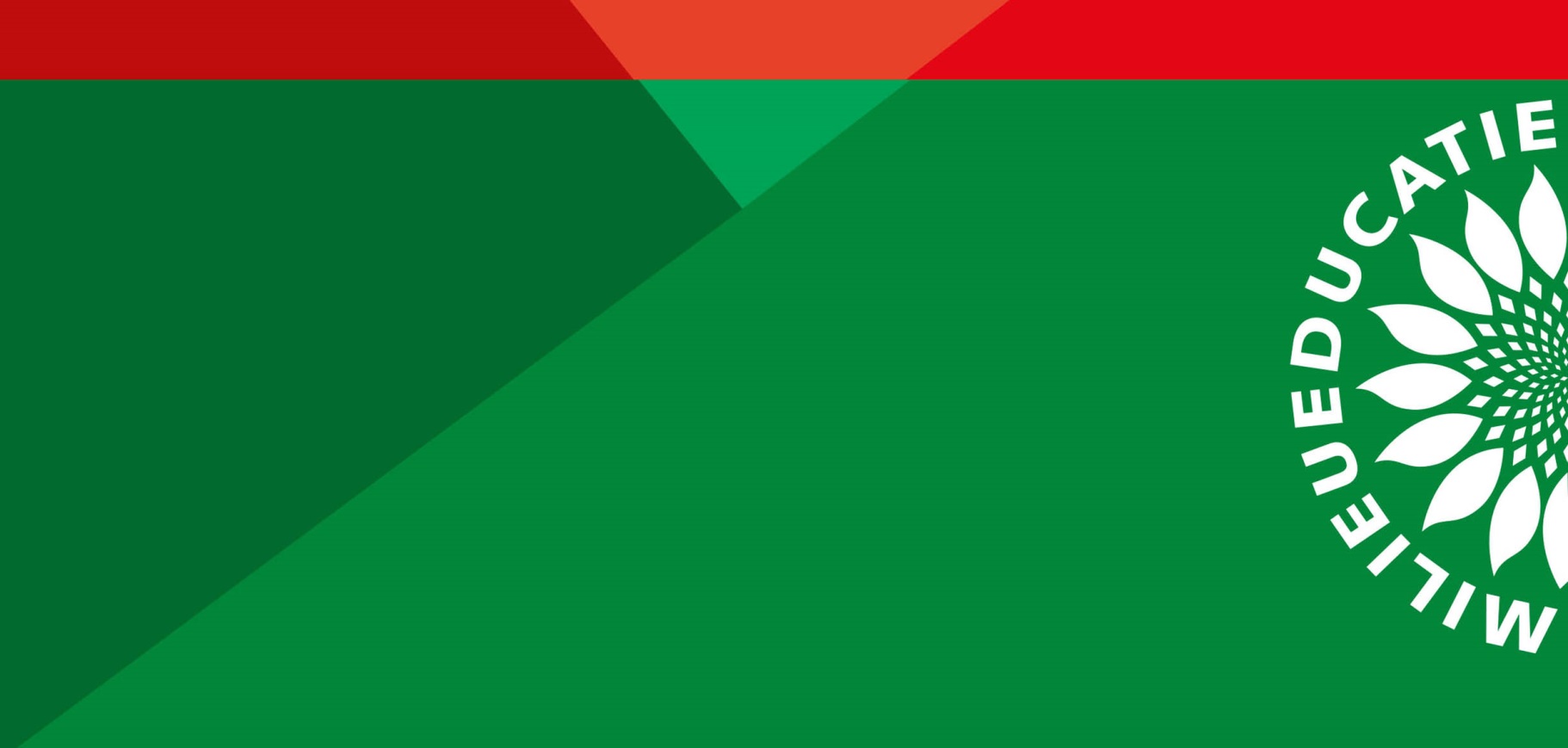 In de stad leven veel planten, dieren, schimmels en bacteriën. En een aantal soorten* hebben zich aangepast aan een leven in de stad. Bijvoorbeeld stadsmerels, ze zingen harder en eerder op de dag om boven het verkeer uit te komen en vleermuizen overnachten in bunkers in de duinen. In deze les gaat het over wat er nodig is voor organismen (planten, dieren, schimmels en bacteriën) om te overleven in de stad. 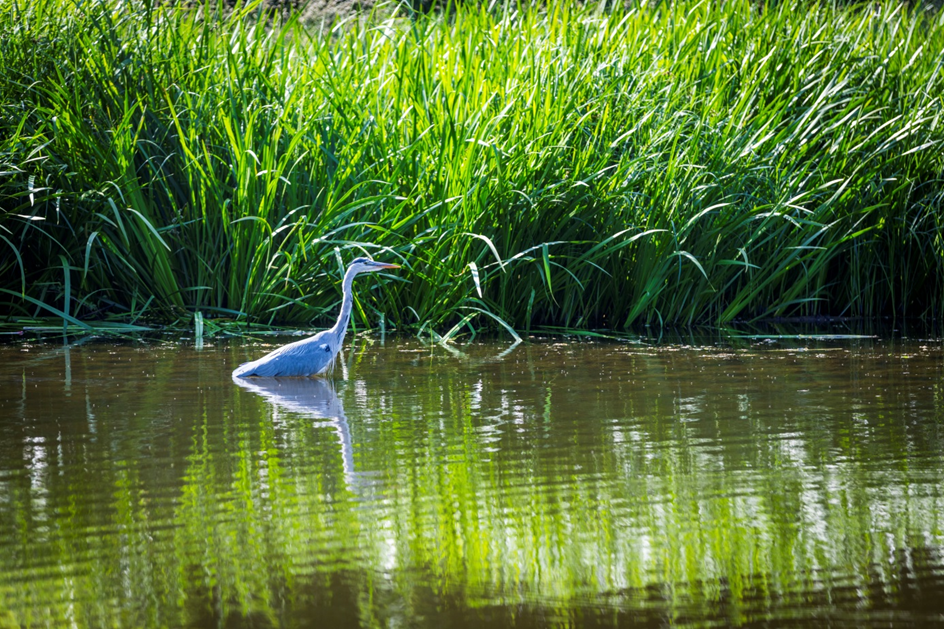 Overleven in de stadOm het te ‘maken’ als soort in een stad als Den Haag heb je drie dingen nodig;  iets te eten (voedsel),een thuis (veiligheid) en soortgenoten (voortplantingsmogelijkheden).In deze les worden bovengenoemde voorwaarden verder uitgewerktVoedselWij gaan naar de supermarkt of de bakker maar die mogelijkheid is er voor veel organismen niet. Die moeten het zelf maken, zelf zoeken of vangen. Planten kunnen zelf voedsel maken maar dieren zijn afhankelijk van andere organismen. In een voedselketen kun je duidelijk zien wie wat eet. Een voorbeeld van een voedselketen staat hieronder; 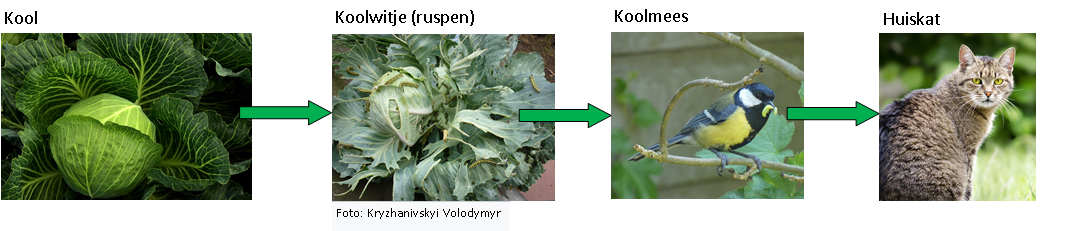 In de filmpjes (zie links hieronder) staat uitgelegd hoe een voedselketen is opgebouwd https://www.youtube.com/watch?v=NLEKJwgtrMI https://schooltv.nl/video/de-voedselketen-eten-of-gegeten-worden/ Opdracht 1 Maak een voedselketen 1a) Maak een voedselketen met daarin een buizerd;zoek op wat een buizerd in de stad eet en wat zijn voedsel eet. Dus: zoek ook op wat het voedsel van een buizerd eet. Ga zo door met het maken van een voedselketen tot dat je bij een plant uitkomt. Je werkt dus van achteren naar voren.1b) Vergelijk jouw voedselketen met 3 klasgenoten. Als er verschillen in de drie voedselketens zitten, voeg je ze samen tot 1 geheel. Wat jullie nu gemaakt hebben is een voedselweb. Het laat zien wat de voedselrelaties tussen organismen in een gebied. In jullie geval van een deel van de stad.
KringloopZoals de voedselketens laten zien zijn planten heel belangrijk. Zonder planten kunnen de andere organismen ook niet leven. Planten kunnen zelf voedsel maken, maar planten hebben wel grondstoffen nodig om dit te kunnen doen. Ze kunnen met water, koolstofdioxide (CO2) uit de lucht, zonlicht en zouten (fosfaten en nitraten) uit de grond groeien.  De zouten in de grond komen daar doordat schimmels en bacteriën organisch materiaal (gemaakt door organismen) afbreken in zouten, water en koolstofdioxide. Hoe dat gaat is te zien in een kringloop van stoffen. Een voorbeeld van een kringloop is te zien op de volgende pagina. 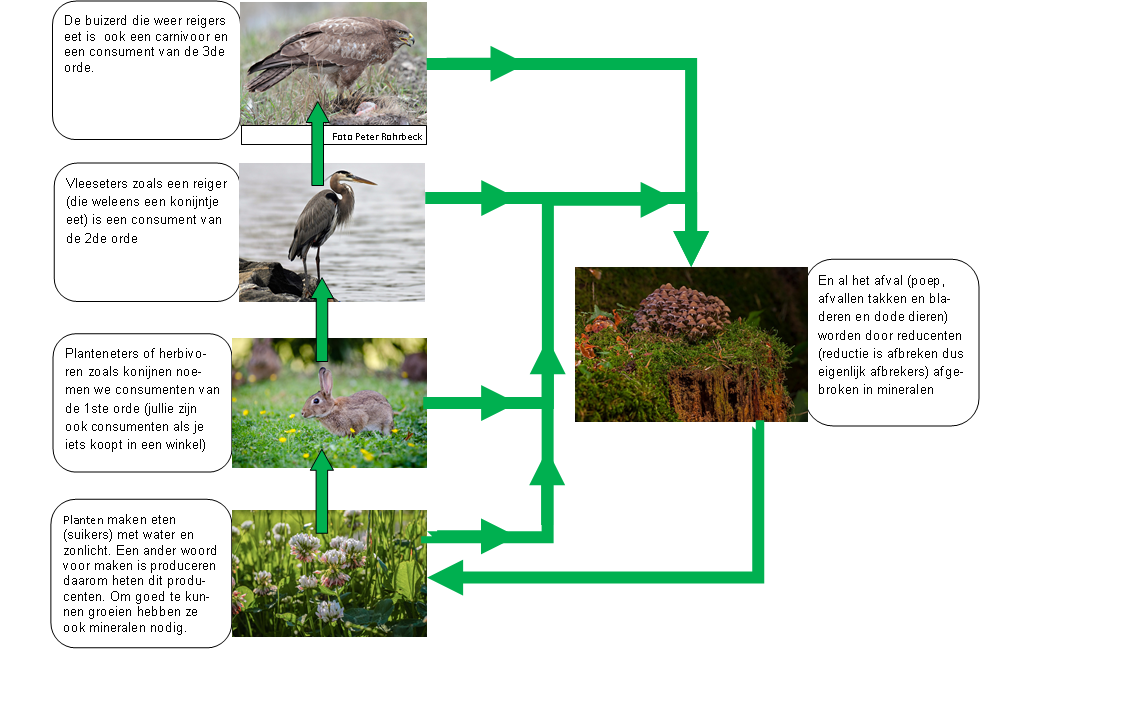 Opdracht 2 KringloopBekijk het plaatje en vul de puzzel in. Op ieder puntje in de puzzel moet een letter komen te staan. Als er 3 puntjes staan is het dus een woord van 3 letters. In de gele kolom is de oplossing van de puzzel van boven naar onderen te lezen.Huisdier en consument van de 2de orde/carnivoor Een konijn dat gras eet is een consument van de …. Orde Bacteriën en schimmels maken dit stofje weer beschikbaar voor planten die het nodig hebben om te kunnen groeien Een herbivoor of consument van de 1ste orde eet Blauwgrijze vogel en consument van de 2de orde/carnivoor (eet vis, muizen en kikkers)Een ander woord voor een carnivoorMaakt voedsel met behulp van zonlicht en water Grote producenten waar het bos vol mee staat Organisch materiaal dat door reducenten afgebroken wordt Vul de oplossing van de puzzel hieronder inVeiligheidAllereerst moet je als organisme zorgen dat jij geen voedsel voor een ander organisme wordt. Een duif blijft niet zitten als er een buizerd op hem af komt vliegen en brandnetels hebben die brandhaartjes om niet gegeten te worden. Maar een goede plek om te leven is ook belangrijk.Een thuisDen Haag is een stad met veel verschillende soorten plekken. Er zijn de duinen, schoolpleinen, parken, sloten, meertjes enzovoort. Op al deze plekken kunnen planten, dieren en schimmels voorkomen. Omdat iedere soort
het best kan leven in een bepaald gebied van de stad en omdat de stad zo afwisselend is, zijn er veel verschillende soorten in de stad. Een bepaalde plek is geschikt voor soort a terwijl soort b zich prettiger voelt op een andere plek. Er groeien andere planten in de duinen dan in de polder. Op schaduwrijke plekken vind je andere planten dan op een zonnige plek. Een egel leeft het liefst in bosjes en parken, een eend het liefst in de buurt van een sloot en de huisspin het liefst in een huis. En sommige soorten zoals duiven komen overal voor. Zo’n leefplek heet ook wel een habitat. In de stad zijn er veel habitatten omdat het afwisselend is.Opdracht habitatsZoek voor 5 van de dieren uit les één wat hun habitat in de stad isEgel, eekhoorn, vos, ree, haas, vleermuis, molBosuil, bonte specht, ijsvogel, buizerd, ooievaar, kraaiStadsduif, bruine rat, halsbandparkiet, nijlgans, veenmolZandhagedis, salamander, groene kikker, karper, snoekLieveheersbeestje, kruisspin, honingbij, spuugbeestje, zandhommel, gehakkelde aurelia, Amerikaanse rivierkreeftSoortgenotenOm ergens als soort te kunnen leven moeten er ook nakomelingen komen. En dieren en planten hebben daar (meestal) soortgenoten voor nodig. Omdat de stad in eerste instantie voor mensen is ingericht is kan het voor dieren lastig zijn om zich van het ene park naar het andere park te verplaatsen opzoek naar eten of een geliefde.  
In Den Haag zijn er op verschillende plekken gemaakt waarop dieren veilig wegen kunnen oversteken, dit worden faunapassages genoemd. Dat kunnen bijvoorbeeld bruggen zijn over een weg, tunnels onder de weg door of bruggetjes over het water. Door de faunapassages wordt het leefgebied waar de dieren zich veilig kunnen verplaatsen groter. Ook is de kans op het vinden van genoeg voedsel en het vinden van een geschikte partner vergroot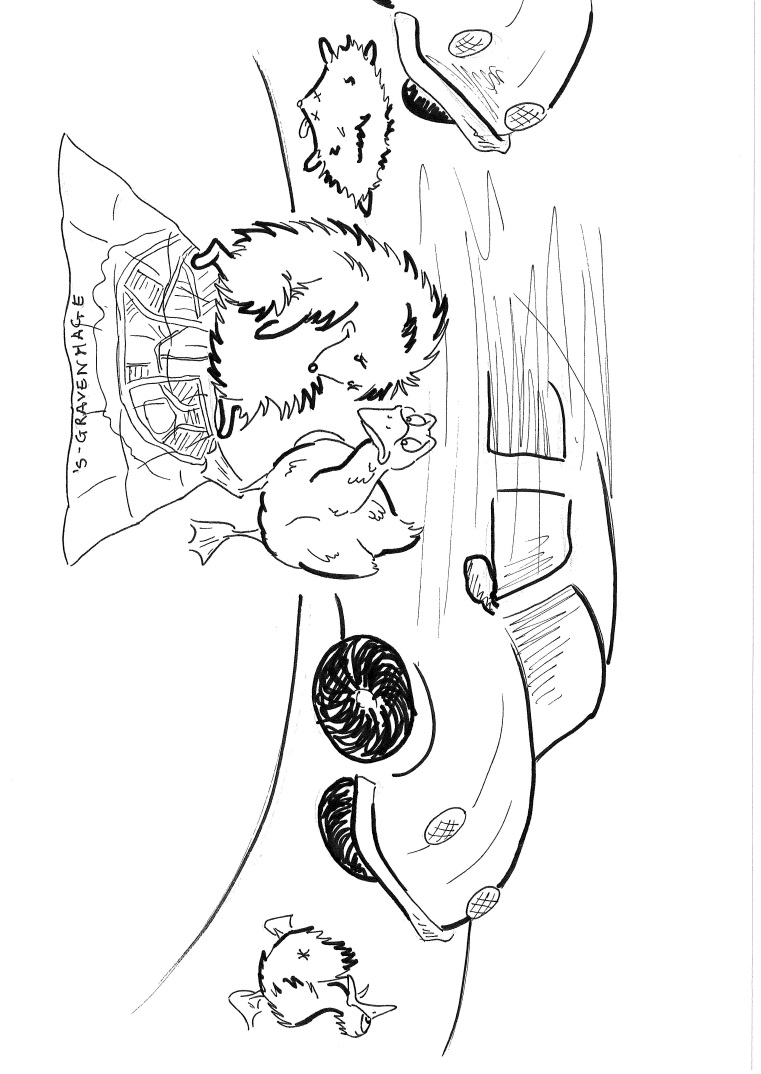 Opdracht opzoek naar een soortgenootBekijk een kaart met faunapassages via de link hieronderhttps://ddh.maps.arcgis.com/apps/webappviewer/index.html?id=85c6b78dfaf6422ca59adc7a46515db7 Zoek uit wat is de veiligste route is voor een egel die woont op de Vlamenburg en die op date wil met een egel die woont in het Haagse Bos.Tip 1 Vul in de kaart linksboven Vlamenburg, Den Haag in bij adres dan gaat de kaart naar dat adres.Tip 2 Rechts van de kaart kun je zien wat voor soort faunapassages er zijn. Gerealiseerd betekent dat de faunapassage er is. Jullie hebben nu kennis gemaakt met leefplekken van planten, dieren en schimmels in de stad. In de volgende les gaan jullie de organismen opzoeken. 1...2......3.......4.......5......6.........7.........8.....9....